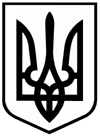 Полтавська областьХорольська міська радаХорольський міський головаРОЗПОРЯДЖЕННЯ03 березня 2020 року									   №17-рПро затвердження  паспортів бюджетних програм на 2020 рік Керуючись ст.20 Бюджетного кодексу України,  ст.42 Закону України “Про місцеве самоврядування в Україні”, Правилами складання паспортів бюджетних програм місцевих бюджетів та звітів про їх виконання, затвердженими наказом Міністерства фінансів України від 26 серпня 2014 року №836 “Про деякі питання запровадження програмно-цільового методу складання та виконання місцевих бюджетів”, відповідно до рішення сесії Хорольської міської ради від 28 лютого 2020 року №1615 «Про внесення змін до міського бюджету на 2020 рік».1.Затвердити паспорти бюджетних програм на 2020 рік виконавчого комітету Хорольської міської ради за кодами типової програмної класифікації видатків та кредитування місцевого бюджету:- 0116030 «Організація благоустрою населених пунктів»;- 0117330 «Будівництво інших об`єктів комунальної власності»;- 0117442 «Утримання та розвиток інших об’єктів транспортної інфраструктури»;- 0117370 «Реалізація інших заходів щодо соціально-економічного розвитку територій»;- 0117691 «Виконання заходів за рахунок цільових фондів, утворених Верховною Радою Автономної Республіки Крим, органами місцевого самоврядування і місцевими органами виконавчої влади і фондів, утворених Верховною Радою Автономної Республіки Крим, органами місце».        2.Контроль за виконання даного розпорядження покласти на начальника відділу бухгалтерського обліку, звітності та господарського забезпечення Глущенко Ю. О.Міський голова			             				     С.М.Волошин